ПРИЛОЖЕНИЕ к постановлению администрациимуниципального образованиягород Краснодарот 15.08.2018 № 3428ПРОЕКТмежевания территории, ограниченной переулком Тракторным,
улицами имени Гудимы, имени Суворова, Постовой, имени Митрофана Седина, в Центральном внутригородском округе города Краснодара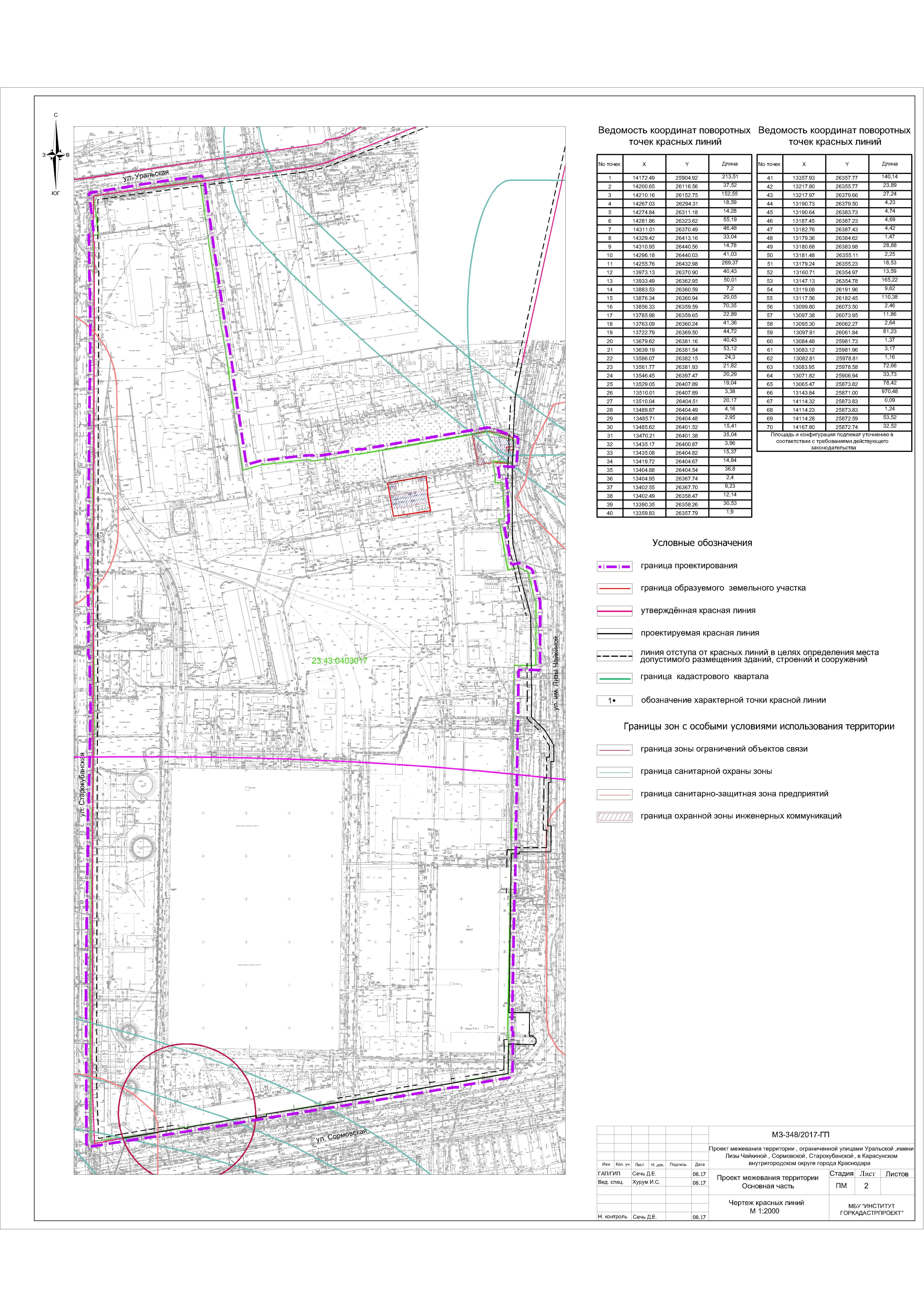 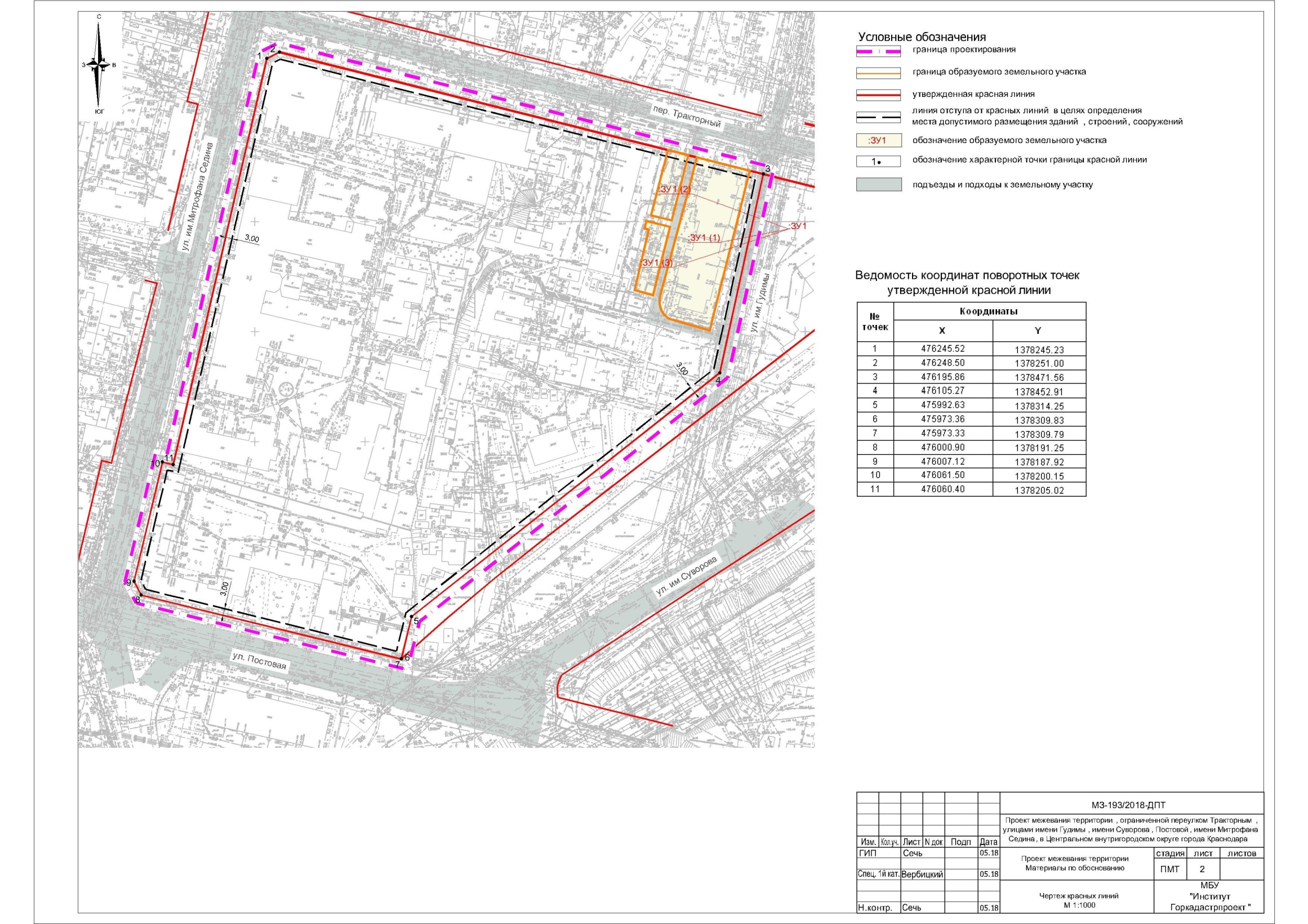 Директор департамента 	архитектуры и градостроительства администрации муниципального образования город Краснодар 						   М.Л.Фролов